Prijedlog godišnjeg izvedbenog kurikuluma za Tjelesnu i zdravstvenu kulturu u 2. razredu srednje škole za školsku godinu 2021./2022.CJELINE I TEMEPREDMETNA PODRUČJA - ISHODI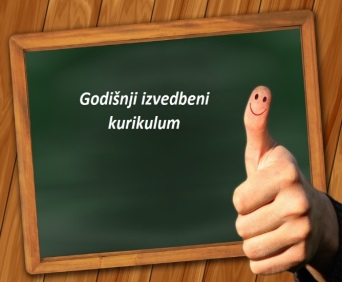 AKineziološka teorijska i motorička znanjaBMorfološka obilježja, motoričke i funkcionalne sposobnostiCMotorička postignućaDZdravstveni i odgojni učinci tjelesnog vježbanjaATLETIKATRČANJABACANJASKOKOVISŠ TZK G.A.2.1. Usvaja i primjenjuje teorijska i motorička znanja.SŠ TZK G.A.2.2. Primjenjuje složenije elemente tehnike i taktike raznovrsnih sportova.SŠ TZK G.B.2.1. Na temelju vrednovanja rezultata, pokazuje vježbe za poboljšanje stanja morfoloških obilježja, motoričkih i funkcionalnih sposobnosti.SŠ TZK G.C.2.1. Prati osobna motorička postignuća.SŠ TZK G.D.A.2.1. Analizira utjecaj prehrambenih navika i kinezioloških aktivnosti za očuvanje zdravljaSŠ TZK G.D.2.2.Provodi motoričke aktivnosti i aktivno boravi u prirodi.SŠ TZK G.D.2.3. Podupire i kreira cjeloživotne navike tjelesnog vježbanja i gibanjaMPTgooA.4.4 Promiče ravnopravnost spolova.  goo B.4.2. Sudjeluje u odlučivanj u demokratskoj zajednici.  osr A 4.1. Razvija sliku o sebi. Osr A 4.2 Upravlja svojim emocijama i ponašanjem. osrA 4.3 Razvija osobne potencijale.osr B 4.2 Suradnički uči i radi u timu. osr B 4.3 Preuzima odgovornost za svoje ponašanje. ikt A.4.1. Učenik kritički odabire odgovarajuću digitalnu tehnologiju. ikt A.4.3. Učenik stvara pozitivne digitalne tragove vodeći se načelom sigurnosti. ikt A.4.4. Učenik argumentirano procjenjuje utjecaj tehnologije na zdravlje i okoliš. ikt C.4.2. Učenik samostalno provodi složeno pretraživanje informacija u digitalnome okružju. ikt D.4.1.Učenik samostalno ili u suradnji s drugima stvara nove sadržaje i ideje ili preoblikuje postojeća digitalna rješenja primjenjujući različite načine za poticanje kreativnosti. Pod A.4.1. Primjenjuje inovativna i kreativna rješenja. Zd A.4.2.D Prepoznaje važnost održavanja tjelesnih potencijala na optimalnoj razini. Zd B.4.1.A Odabire primjerene odnose i komunikaciju. Zd B.4.2.B Obrazlaže utjecaj zaštitnih i rizičnih čimbenika na mentalno zdravlje. uku A.4/5.1. Učenik samostalno traži nove informacije iz različitih izvora, transformira ih u novo znanje i uspješno primjenjuje pri rješavanju problema. uku A.4/5.2.  Primjena strategija učenja i rješavanje problemauku A.4/5.3. 3. Kreativno mišljenje Učenik kreativno djeluje u različitim područjima učenja.-2. domena: upravljanje svojim učenjem uku B.4/5.1.1. PlaniranjeUčenik samostalno određuje ciljeve učenja, odabire pristup učenju te planira učenje.uku B.4/5.2. 2. PraćenjeUčenik prati učinkovitost učenja i svoje napredovanje tijekom učenja. uku B.4/5.3 3. Prilagodba učenjaUčenik regulira svoje učenje mijenjajući prema potrebi plan ili pristup učenju. uku B.4/5.4. 4. Samovrednovanje/ samoprocjena Učenik samovrednuje proces učenja i svoje rezultate, procjenjuje ostvareni napredak te na temelju toga planira buduće učenje. uku C.4/5.1. 1. Vrijednost učenja Učenik može objasniti vrijednost učenja za svoj život. uku C.4/5.2. 2. Slika o sebi kao učeniku Učenik iskazuje pozitivna i visoka očekivanja i vjeruje u svoj uspjeh u učenju.uku C.4/5.3. 3. Interes Učenik iskazuje interes za različita područja, preuzima odgovornost za svoje učenje i ustraje u učenju. uku C.4/5.4. uku D.4/5.2. 2. Suradnja s drugima Učenik ostvaruje dobru komunikaciju s drugima, uspješno surađuje u različitim situacijama i spreman je zatražiti i ponuditi pomoćgooA.4.4 Promiče ravnopravnost spolova.  goo B.4.2. Sudjeluje u odlučivanj u demokratskoj zajednici.  osr A 4.1. Razvija sliku o sebi. Osr A 4.2 Upravlja svojim emocijama i ponašanjem. osrA 4.3 Razvija osobne potencijale.osr B 4.2 Suradnički uči i radi u timu. osr B 4.3 Preuzima odgovornost za svoje ponašanje. ikt A.4.1. Učenik kritički odabire odgovarajuću digitalnu tehnologiju. ikt A.4.3. Učenik stvara pozitivne digitalne tragove vodeći se načelom sigurnosti. ikt A.4.4. Učenik argumentirano procjenjuje utjecaj tehnologije na zdravlje i okoliš. ikt C.4.2. Učenik samostalno provodi složeno pretraživanje informacija u digitalnome okružju. ikt D.4.1.Učenik samostalno ili u suradnji s drugima stvara nove sadržaje i ideje ili preoblikuje postojeća digitalna rješenja primjenjujući različite načine za poticanje kreativnosti. Pod A.4.1. Primjenjuje inovativna i kreativna rješenja. Zd A.4.2.D Prepoznaje važnost održavanja tjelesnih potencijala na optimalnoj razini. Zd B.4.1.A Odabire primjerene odnose i komunikaciju. Zd B.4.2.B Obrazlaže utjecaj zaštitnih i rizičnih čimbenika na mentalno zdravlje. uku A.4/5.1. Učenik samostalno traži nove informacije iz različitih izvora, transformira ih u novo znanje i uspješno primjenjuje pri rješavanju problema. uku A.4/5.2.  Primjena strategija učenja i rješavanje problemauku A.4/5.3. 3. Kreativno mišljenje Učenik kreativno djeluje u različitim područjima učenja.-2. domena: upravljanje svojim učenjem uku B.4/5.1.1. PlaniranjeUčenik samostalno određuje ciljeve učenja, odabire pristup učenju te planira učenje.uku B.4/5.2. 2. PraćenjeUčenik prati učinkovitost učenja i svoje napredovanje tijekom učenja. uku B.4/5.3 3. Prilagodba učenjaUčenik regulira svoje učenje mijenjajući prema potrebi plan ili pristup učenju. uku B.4/5.4. 4. Samovrednovanje/ samoprocjena Učenik samovrednuje proces učenja i svoje rezultate, procjenjuje ostvareni napredak te na temelju toga planira buduće učenje. uku C.4/5.1. 1. Vrijednost učenja Učenik može objasniti vrijednost učenja za svoj život. uku C.4/5.2. 2. Slika o sebi kao učeniku Učenik iskazuje pozitivna i visoka očekivanja i vjeruje u svoj uspjeh u učenju.uku C.4/5.3. 3. Interes Učenik iskazuje interes za različita područja, preuzima odgovornost za svoje učenje i ustraje u učenju. uku C.4/5.4. uku D.4/5.2. 2. Suradnja s drugima Učenik ostvaruje dobru komunikaciju s drugima, uspješno surađuje u različitim situacijama i spreman je zatražiti i ponuditi pomoćgooA.4.4 Promiče ravnopravnost spolova.  goo B.4.2. Sudjeluje u odlučivanj u demokratskoj zajednici.  osr A 4.1. Razvija sliku o sebi. Osr A 4.2 Upravlja svojim emocijama i ponašanjem. osrA 4.3 Razvija osobne potencijale.osr B 4.2 Suradnički uči i radi u timu. osr B 4.3 Preuzima odgovornost za svoje ponašanje. ikt A.4.1. Učenik kritički odabire odgovarajuću digitalnu tehnologiju. ikt A.4.3. Učenik stvara pozitivne digitalne tragove vodeći se načelom sigurnosti. ikt A.4.4. Učenik argumentirano procjenjuje utjecaj tehnologije na zdravlje i okoliš. ikt C.4.2. Učenik samostalno provodi složeno pretraživanje informacija u digitalnome okružju. ikt D.4.1.Učenik samostalno ili u suradnji s drugima stvara nove sadržaje i ideje ili preoblikuje postojeća digitalna rješenja primjenjujući različite načine za poticanje kreativnosti. Pod A.4.1. Primjenjuje inovativna i kreativna rješenja. Zd A.4.2.D Prepoznaje važnost održavanja tjelesnih potencijala na optimalnoj razini. Zd B.4.1.A Odabire primjerene odnose i komunikaciju. Zd B.4.2.B Obrazlaže utjecaj zaštitnih i rizičnih čimbenika na mentalno zdravlje. uku A.4/5.1. Učenik samostalno traži nove informacije iz različitih izvora, transformira ih u novo znanje i uspješno primjenjuje pri rješavanju problema. uku A.4/5.2.  Primjena strategija učenja i rješavanje problemauku A.4/5.3. 3. Kreativno mišljenje Učenik kreativno djeluje u različitim područjima učenja.-2. domena: upravljanje svojim učenjem uku B.4/5.1.1. PlaniranjeUčenik samostalno određuje ciljeve učenja, odabire pristup učenju te planira učenje.uku B.4/5.2. 2. PraćenjeUčenik prati učinkovitost učenja i svoje napredovanje tijekom učenja. uku B.4/5.3 3. Prilagodba učenjaUčenik regulira svoje učenje mijenjajući prema potrebi plan ili pristup učenju. uku B.4/5.4. 4. Samovrednovanje/ samoprocjena Učenik samovrednuje proces učenja i svoje rezultate, procjenjuje ostvareni napredak te na temelju toga planira buduće učenje. uku C.4/5.1. 1. Vrijednost učenja Učenik može objasniti vrijednost učenja za svoj život. uku C.4/5.2. 2. Slika o sebi kao učeniku Učenik iskazuje pozitivna i visoka očekivanja i vjeruje u svoj uspjeh u učenju.uku C.4/5.3. 3. Interes Učenik iskazuje interes za različita područja, preuzima odgovornost za svoje učenje i ustraje u učenju. uku C.4/5.4. uku D.4/5.2. 2. Suradnja s drugima Učenik ostvaruje dobru komunikaciju s drugima, uspješno surađuje u različitim situacijama i spreman je zatražiti i ponuditi pomoćgooA.4.4 Promiče ravnopravnost spolova.  goo B.4.2. Sudjeluje u odlučivanj u demokratskoj zajednici.  osr A 4.1. Razvija sliku o sebi. Osr A 4.2 Upravlja svojim emocijama i ponašanjem. osrA 4.3 Razvija osobne potencijale.osr B 4.2 Suradnički uči i radi u timu. osr B 4.3 Preuzima odgovornost za svoje ponašanje. ikt A.4.1. Učenik kritički odabire odgovarajuću digitalnu tehnologiju. ikt A.4.3. Učenik stvara pozitivne digitalne tragove vodeći se načelom sigurnosti. ikt A.4.4. Učenik argumentirano procjenjuje utjecaj tehnologije na zdravlje i okoliš. ikt C.4.2. Učenik samostalno provodi složeno pretraživanje informacija u digitalnome okružju. ikt D.4.1.Učenik samostalno ili u suradnji s drugima stvara nove sadržaje i ideje ili preoblikuje postojeća digitalna rješenja primjenjujući različite načine za poticanje kreativnosti. Pod A.4.1. Primjenjuje inovativna i kreativna rješenja. Zd A.4.2.D Prepoznaje važnost održavanja tjelesnih potencijala na optimalnoj razini. Zd B.4.1.A Odabire primjerene odnose i komunikaciju. Zd B.4.2.B Obrazlaže utjecaj zaštitnih i rizičnih čimbenika na mentalno zdravlje. uku A.4/5.1. Učenik samostalno traži nove informacije iz različitih izvora, transformira ih u novo znanje i uspješno primjenjuje pri rješavanju problema. uku A.4/5.2.  Primjena strategija učenja i rješavanje problemauku A.4/5.3. 3. Kreativno mišljenje Učenik kreativno djeluje u različitim područjima učenja.-2. domena: upravljanje svojim učenjem uku B.4/5.1.1. PlaniranjeUčenik samostalno određuje ciljeve učenja, odabire pristup učenju te planira učenje.uku B.4/5.2. 2. PraćenjeUčenik prati učinkovitost učenja i svoje napredovanje tijekom učenja. uku B.4/5.3 3. Prilagodba učenjaUčenik regulira svoje učenje mijenjajući prema potrebi plan ili pristup učenju. uku B.4/5.4. 4. Samovrednovanje/ samoprocjena Učenik samovrednuje proces učenja i svoje rezultate, procjenjuje ostvareni napredak te na temelju toga planira buduće učenje. uku C.4/5.1. 1. Vrijednost učenja Učenik može objasniti vrijednost učenja za svoj život. uku C.4/5.2. 2. Slika o sebi kao učeniku Učenik iskazuje pozitivna i visoka očekivanja i vjeruje u svoj uspjeh u učenju.uku C.4/5.3. 3. Interes Učenik iskazuje interes za različita područja, preuzima odgovornost za svoje učenje i ustraje u učenju. uku C.4/5.4. uku D.4/5.2. 2. Suradnja s drugima Učenik ostvaruje dobru komunikaciju s drugima, uspješno surađuje u različitim situacijama i spreman je zatražiti i ponuditi pomoćRITMIČKE I PLESNE STRUKTUREAEROBIKANARODNI PLESDRUŠTVENI PLESSŠ TZK G.A.2.1. Usvaja i primjenjuje teorijska i motorička znanja.SŠ TZK G.A.2.2. Primjenjuje složenije elemente tehnike i taktike raznovrsnih sportova.SŠ TZK G.B.2.1. Na temelju vrednovanja rezultata, pokazuje vježbe za poboljšanje stanja morfoloških obilježja, motoričkih i funkcionalnih sposobnosti.SŠ TZK G.C.2.1. Prati osobna motorička postignuća.SŠ TZK G.D.A.2.1. Analizira utjecaj prehrambenih navika i kinezioloških aktivnosti za očuvanje zdravljaSŠ TZK G.D.2.2.Provodi motoričke aktivnosti i aktivno boravi u prirodi.SŠ TZK G.D.2.3. Podupire i kreira cjeloživotne navike tjelesnog vježbanja i gibanjaMPTuku C.4/5.3. 3. Interes Učenik iskazuje interes za različita područja, preuzima odgovornost za svoje učenje i ustraje u učenju. uku C.4/5.4. uku D.4/5.2. 2. Suradnja s drugima Učenik ostvaruje dobru komunikaciju s drugima, uspješno surađuje u različitim situacijama i spreman je zatražiti i ponuditi pomoć. gooA.4.4 Promiče ravnopravnost spolova.  goo B.4.2. Sudjeluje u odlučivanju demokratskoj zajednici.  osr A 4.1. Razvija sliku o sebi. Osr A 4.2 Upravlja svojim emocijama i ponašanjem. osrA 4.3 Razvija osobne potencijale.osr B 4.2 Suradnički uči i radi u timu. osr B 4.3 Preuzima odgovornost za svoje ponašanje. ikt A.4.1. Učenik kritički odabire odgovarajuću digitalnu tehnologiju. ikt A.4.3. Učenik stvara pozitivne digitalne tragove vodeći se načelom sigurnosti. Pod A.4.1. Primjenjuje inovativna i kreativna rješenja. Zd A.4.2.D Prepoznaje važnost održavanja tjelesnih potencijala na optimalnoj razini. Zd B.4.1.A Odabire primjerene odnose i komunikaciju. Zd B.4.2.B Obrazlaže utjecaj zaštitnih i rizičnih čimbenika na mentalno zdravlje.uku D.4/5.1. 1. Fizičko okružje učenjaUčenik stvara prikladno fizičko okružje za učenje s ciljem poboljšanja koncentracije i motivacije.uku D.4/5.2. 2. Suradnja s drugimaUčenik ostvaruje dobru komunikaciju s drugima, uspješno surađuje u različitim situacijama i spreman je zatražiti i ponuditi pomoć.uku C.4/5.3. 3. Interes Učenik iskazuje interes za različita područja, preuzima odgovornost za svoje učenje i ustraje u učenju. uku C.4/5.4. uku D.4/5.2. 2. Suradnja s drugima Učenik ostvaruje dobru komunikaciju s drugima, uspješno surađuje u različitim situacijama i spreman je zatražiti i ponuditi pomoć. gooA.4.4 Promiče ravnopravnost spolova.  goo B.4.2. Sudjeluje u odlučivanju demokratskoj zajednici.  osr A 4.1. Razvija sliku o sebi. Osr A 4.2 Upravlja svojim emocijama i ponašanjem. osrA 4.3 Razvija osobne potencijale.osr B 4.2 Suradnički uči i radi u timu. osr B 4.3 Preuzima odgovornost za svoje ponašanje. ikt A.4.1. Učenik kritički odabire odgovarajuću digitalnu tehnologiju. ikt A.4.3. Učenik stvara pozitivne digitalne tragove vodeći se načelom sigurnosti. Pod A.4.1. Primjenjuje inovativna i kreativna rješenja. Zd A.4.2.D Prepoznaje važnost održavanja tjelesnih potencijala na optimalnoj razini. Zd B.4.1.A Odabire primjerene odnose i komunikaciju. Zd B.4.2.B Obrazlaže utjecaj zaštitnih i rizičnih čimbenika na mentalno zdravlje.uku D.4/5.1. 1. Fizičko okružje učenjaUčenik stvara prikladno fizičko okružje za učenje s ciljem poboljšanja koncentracije i motivacije.uku D.4/5.2. 2. Suradnja s drugimaUčenik ostvaruje dobru komunikaciju s drugima, uspješno surađuje u različitim situacijama i spreman je zatražiti i ponuditi pomoć.uku C.4/5.3. 3. Interes Učenik iskazuje interes za različita područja, preuzima odgovornost za svoje učenje i ustraje u učenju. uku C.4/5.4. uku D.4/5.2. 2. Suradnja s drugima Učenik ostvaruje dobru komunikaciju s drugima, uspješno surađuje u različitim situacijama i spreman je zatražiti i ponuditi pomoć. gooA.4.4 Promiče ravnopravnost spolova.  goo B.4.2. Sudjeluje u odlučivanju demokratskoj zajednici.  osr A 4.1. Razvija sliku o sebi. Osr A 4.2 Upravlja svojim emocijama i ponašanjem. osrA 4.3 Razvija osobne potencijale.osr B 4.2 Suradnički uči i radi u timu. osr B 4.3 Preuzima odgovornost za svoje ponašanje. ikt A.4.1. Učenik kritički odabire odgovarajuću digitalnu tehnologiju. ikt A.4.3. Učenik stvara pozitivne digitalne tragove vodeći se načelom sigurnosti. Pod A.4.1. Primjenjuje inovativna i kreativna rješenja. Zd A.4.2.D Prepoznaje važnost održavanja tjelesnih potencijala na optimalnoj razini. Zd B.4.1.A Odabire primjerene odnose i komunikaciju. Zd B.4.2.B Obrazlaže utjecaj zaštitnih i rizičnih čimbenika na mentalno zdravlje.uku D.4/5.1. 1. Fizičko okružje učenjaUčenik stvara prikladno fizičko okružje za učenje s ciljem poboljšanja koncentracije i motivacije.uku D.4/5.2. 2. Suradnja s drugimaUčenik ostvaruje dobru komunikaciju s drugima, uspješno surađuje u različitim situacijama i spreman je zatražiti i ponuditi pomoć.uku C.4/5.3. 3. Interes Učenik iskazuje interes za različita područja, preuzima odgovornost za svoje učenje i ustraje u učenju. uku C.4/5.4. uku D.4/5.2. 2. Suradnja s drugima Učenik ostvaruje dobru komunikaciju s drugima, uspješno surađuje u različitim situacijama i spreman je zatražiti i ponuditi pomoć. gooA.4.4 Promiče ravnopravnost spolova.  goo B.4.2. Sudjeluje u odlučivanju demokratskoj zajednici.  osr A 4.1. Razvija sliku o sebi. Osr A 4.2 Upravlja svojim emocijama i ponašanjem. osrA 4.3 Razvija osobne potencijale.osr B 4.2 Suradnički uči i radi u timu. osr B 4.3 Preuzima odgovornost za svoje ponašanje. ikt A.4.1. Učenik kritički odabire odgovarajuću digitalnu tehnologiju. ikt A.4.3. Učenik stvara pozitivne digitalne tragove vodeći se načelom sigurnosti. Pod A.4.1. Primjenjuje inovativna i kreativna rješenja. Zd A.4.2.D Prepoznaje važnost održavanja tjelesnih potencijala na optimalnoj razini. Zd B.4.1.A Odabire primjerene odnose i komunikaciju. Zd B.4.2.B Obrazlaže utjecaj zaštitnih i rizičnih čimbenika na mentalno zdravlje.uku D.4/5.1. 1. Fizičko okružje učenjaUčenik stvara prikladno fizičko okružje za učenje s ciljem poboljšanja koncentracije i motivacije.uku D.4/5.2. 2. Suradnja s drugimaUčenik ostvaruje dobru komunikaciju s drugima, uspješno surađuje u različitim situacijama i spreman je zatražiti i ponuditi pomoć.SPORTSKE IGRE- ekipni sportoviRUKOMETNOGOMET/FUTSALKOŠARKAODBOJKAIndividualni sportoviSTOLNI TENISBADMINTONSŠ TZK G.A.2.1. Usvaja i primjenjuje teorijska i motorička znanja.SŠ TZK G.A.2.2. Primjenjuje složenije elemente tehnike i taktike raznovrsnih sportova.SŠ TZK G.B.2.1. Na temelju vrednovanja rezultata, pokazuje vježbe za poboljšanje stanja morfoloških obilježja, motoričkih i funkcionalnih sposobnosti.SŠ TZK G.C.2.1. Prati osobna motorička postignuća.SŠ TZK G.D.A.2.1. Analizira utjecaj prehrambenih navika i kinezioloških aktivnosti za očuvanje zdravljaSŠ TZK G.D.2.2.Provodi motoričke aktivnosti i aktivno boravi u prirodi.SŠ TZK G.D.2.3. Podupire i kreira cjeloživotne navike tjelesnog vježbanja i gibanjaMPTgooA.4.4 Promiče ravnopravnost spolova.  goo B.4.2. Sudjeluje u odlučivanj u demokratskoj zajednici.  osr A 4.1. Razvija sliku o sebi. Osr A 4.2 Upravlja svojim emocijama i ponašanjem. osrA 4.3 Razvija osobne potencijale. osr B 4.2 Suradnički uči i radi u timu. osr B 4.3 Preuzima odgovornost za svoje ponašanje. ikt A.4.1. Učenik kritički odabire odgovarajuću digitalnu tehnologiju. ikt A.4.3. Učenik stvara pozitivne digitalne tragove vodeći se načelom sigurnosti. ikt A.4.4. Učenik argumentirano procjenjuje utjecaj tehnologije na zdravlje i okoliš. Pod A.4.1. Primjenjuje inovativna i kreativna rješenja. Zd A.4.2.D Prepoznaje važnost održavanja tjelesnih potencijala na optimalnoj razini. Zd B.4.1.A Odabire primjerene odnose i komunikaciju. Zd B.4.2.B Obrazlaže utjecaj zaštitnih i rizičnih čimbenika na mentalno zdravlje. Zd B.4.1.C Analizira vrste nasilja, mogućnosti izbjegavanja sukoba i načine njihova nenasilnoga rješavanja uku A.4/5.1. Učenik samostalno traži nove informacije iz različitih izvora, transformira ih u novo znanje i uspješno primjenjuje pri rješavanju problema. uku A.4/5.2.  Primjena strategija učenja i rješavanje problema uku A.4/5.3. 3. Kreativno mišljenje Učenik kreativno djeluje u različitim područjima učenja.2. domena: upravljanje svojim učenjem uku B.4/5.1.1. Planiranje-Učenik samostalno određuje ciljeve učenja, odabire pristup učenju te planira učenje. uku B.4/5.2. 2. Praćenje-Učenik prati učinkovitost učenja i svoje napredovanje tijekom učenja. uku B.4/5.4. 4. Samovrednovanje/ samoprocjena Učenik samovrednuje proces učenja i svoje rezultate, procjenjuje ostvareni napredak te na temelju toga planira buduće učenje. uku C.4/5.1. 1. Vrijednost učenja Učenik može objasniti vrijednost učenja za svoj život. uku C.4/5.2. 2. Slika o sebi kao učeniku Učenik iskazuje pozitivna i visoka očekivanja i vjeruje u svoj uspjeh u učenju.uku C.4/5.3. 3. Interes Učenik iskazuje interes za različita područja, preuzima odgovornost za svoje učenje i ustraje u učenju. uku C.4/5.4. uku D.4/5.2. 2. Suradnja s drugima Učenik ostvaruje dobru komunikaciju s drugima, uspješno surađuje u različitim situacijama i spreman je zatražiti i ponuditi pomoćgooA.4.4 Promiče ravnopravnost spolova.  goo B.4.2. Sudjeluje u odlučivanj u demokratskoj zajednici.  osr A 4.1. Razvija sliku o sebi. Osr A 4.2 Upravlja svojim emocijama i ponašanjem. osrA 4.3 Razvija osobne potencijale. osr B 4.2 Suradnički uči i radi u timu. osr B 4.3 Preuzima odgovornost za svoje ponašanje. ikt A.4.1. Učenik kritički odabire odgovarajuću digitalnu tehnologiju. ikt A.4.3. Učenik stvara pozitivne digitalne tragove vodeći se načelom sigurnosti. ikt A.4.4. Učenik argumentirano procjenjuje utjecaj tehnologije na zdravlje i okoliš. Pod A.4.1. Primjenjuje inovativna i kreativna rješenja. Zd A.4.2.D Prepoznaje važnost održavanja tjelesnih potencijala na optimalnoj razini. Zd B.4.1.A Odabire primjerene odnose i komunikaciju. Zd B.4.2.B Obrazlaže utjecaj zaštitnih i rizičnih čimbenika na mentalno zdravlje. Zd B.4.1.C Analizira vrste nasilja, mogućnosti izbjegavanja sukoba i načine njihova nenasilnoga rješavanja uku A.4/5.1. Učenik samostalno traži nove informacije iz različitih izvora, transformira ih u novo znanje i uspješno primjenjuje pri rješavanju problema. uku A.4/5.2.  Primjena strategija učenja i rješavanje problema uku A.4/5.3. 3. Kreativno mišljenje Učenik kreativno djeluje u različitim područjima učenja.2. domena: upravljanje svojim učenjem uku B.4/5.1.1. Planiranje-Učenik samostalno određuje ciljeve učenja, odabire pristup učenju te planira učenje. uku B.4/5.2. 2. Praćenje-Učenik prati učinkovitost učenja i svoje napredovanje tijekom učenja. uku B.4/5.4. 4. Samovrednovanje/ samoprocjena Učenik samovrednuje proces učenja i svoje rezultate, procjenjuje ostvareni napredak te na temelju toga planira buduće učenje. uku C.4/5.1. 1. Vrijednost učenja Učenik može objasniti vrijednost učenja za svoj život. uku C.4/5.2. 2. Slika o sebi kao učeniku Učenik iskazuje pozitivna i visoka očekivanja i vjeruje u svoj uspjeh u učenju.uku C.4/5.3. 3. Interes Učenik iskazuje interes za različita područja, preuzima odgovornost za svoje učenje i ustraje u učenju. uku C.4/5.4. uku D.4/5.2. 2. Suradnja s drugima Učenik ostvaruje dobru komunikaciju s drugima, uspješno surađuje u različitim situacijama i spreman je zatražiti i ponuditi pomoćgooA.4.4 Promiče ravnopravnost spolova.  goo B.4.2. Sudjeluje u odlučivanj u demokratskoj zajednici.  osr A 4.1. Razvija sliku o sebi. Osr A 4.2 Upravlja svojim emocijama i ponašanjem. osrA 4.3 Razvija osobne potencijale. osr B 4.2 Suradnički uči i radi u timu. osr B 4.3 Preuzima odgovornost za svoje ponašanje. ikt A.4.1. Učenik kritički odabire odgovarajuću digitalnu tehnologiju. ikt A.4.3. Učenik stvara pozitivne digitalne tragove vodeći se načelom sigurnosti. ikt A.4.4. Učenik argumentirano procjenjuje utjecaj tehnologije na zdravlje i okoliš. Pod A.4.1. Primjenjuje inovativna i kreativna rješenja. Zd A.4.2.D Prepoznaje važnost održavanja tjelesnih potencijala na optimalnoj razini. Zd B.4.1.A Odabire primjerene odnose i komunikaciju. Zd B.4.2.B Obrazlaže utjecaj zaštitnih i rizičnih čimbenika na mentalno zdravlje. Zd B.4.1.C Analizira vrste nasilja, mogućnosti izbjegavanja sukoba i načine njihova nenasilnoga rješavanja uku A.4/5.1. Učenik samostalno traži nove informacije iz različitih izvora, transformira ih u novo znanje i uspješno primjenjuje pri rješavanju problema. uku A.4/5.2.  Primjena strategija učenja i rješavanje problema uku A.4/5.3. 3. Kreativno mišljenje Učenik kreativno djeluje u različitim područjima učenja.2. domena: upravljanje svojim učenjem uku B.4/5.1.1. Planiranje-Učenik samostalno određuje ciljeve učenja, odabire pristup učenju te planira učenje. uku B.4/5.2. 2. Praćenje-Učenik prati učinkovitost učenja i svoje napredovanje tijekom učenja. uku B.4/5.4. 4. Samovrednovanje/ samoprocjena Učenik samovrednuje proces učenja i svoje rezultate, procjenjuje ostvareni napredak te na temelju toga planira buduće učenje. uku C.4/5.1. 1. Vrijednost učenja Učenik može objasniti vrijednost učenja za svoj život. uku C.4/5.2. 2. Slika o sebi kao učeniku Učenik iskazuje pozitivna i visoka očekivanja i vjeruje u svoj uspjeh u učenju.uku C.4/5.3. 3. Interes Učenik iskazuje interes za različita područja, preuzima odgovornost za svoje učenje i ustraje u učenju. uku C.4/5.4. uku D.4/5.2. 2. Suradnja s drugima Učenik ostvaruje dobru komunikaciju s drugima, uspješno surađuje u različitim situacijama i spreman je zatražiti i ponuditi pomoćgooA.4.4 Promiče ravnopravnost spolova.  goo B.4.2. Sudjeluje u odlučivanj u demokratskoj zajednici.  osr A 4.1. Razvija sliku o sebi. Osr A 4.2 Upravlja svojim emocijama i ponašanjem. osrA 4.3 Razvija osobne potencijale. osr B 4.2 Suradnički uči i radi u timu. osr B 4.3 Preuzima odgovornost za svoje ponašanje. ikt A.4.1. Učenik kritički odabire odgovarajuću digitalnu tehnologiju. ikt A.4.3. Učenik stvara pozitivne digitalne tragove vodeći se načelom sigurnosti. ikt A.4.4. Učenik argumentirano procjenjuje utjecaj tehnologije na zdravlje i okoliš. Pod A.4.1. Primjenjuje inovativna i kreativna rješenja. Zd A.4.2.D Prepoznaje važnost održavanja tjelesnih potencijala na optimalnoj razini. Zd B.4.1.A Odabire primjerene odnose i komunikaciju. Zd B.4.2.B Obrazlaže utjecaj zaštitnih i rizičnih čimbenika na mentalno zdravlje. Zd B.4.1.C Analizira vrste nasilja, mogućnosti izbjegavanja sukoba i načine njihova nenasilnoga rješavanja uku A.4/5.1. Učenik samostalno traži nove informacije iz različitih izvora, transformira ih u novo znanje i uspješno primjenjuje pri rješavanju problema. uku A.4/5.2.  Primjena strategija učenja i rješavanje problema uku A.4/5.3. 3. Kreativno mišljenje Učenik kreativno djeluje u različitim područjima učenja.2. domena: upravljanje svojim učenjem uku B.4/5.1.1. Planiranje-Učenik samostalno određuje ciljeve učenja, odabire pristup učenju te planira učenje. uku B.4/5.2. 2. Praćenje-Učenik prati učinkovitost učenja i svoje napredovanje tijekom učenja. uku B.4/5.4. 4. Samovrednovanje/ samoprocjena Učenik samovrednuje proces učenja i svoje rezultate, procjenjuje ostvareni napredak te na temelju toga planira buduće učenje. uku C.4/5.1. 1. Vrijednost učenja Učenik može objasniti vrijednost učenja za svoj život. uku C.4/5.2. 2. Slika o sebi kao učeniku Učenik iskazuje pozitivna i visoka očekivanja i vjeruje u svoj uspjeh u učenju.uku C.4/5.3. 3. Interes Učenik iskazuje interes za različita područja, preuzima odgovornost za svoje učenje i ustraje u učenju. uku C.4/5.4. uku D.4/5.2. 2. Suradnja s drugima Učenik ostvaruje dobru komunikaciju s drugima, uspješno surađuje u različitim situacijama i spreman je zatražiti i ponuditi pomoćKINEZITERAPIJSKE VJEŽBESŠ TZK G.A.2.1. Usvaja i primjenjuje teorijska i motorička znanja.SŠ TZK G.A.2.2. Primjenjuje složenije elemente tehnike i taktike raznovrsnih sportova.SŠ TZK G.B.2.1. Na temelju vrednovanja rezultata, pokazuje vježbe za poboljšanje stanja morfoloških obilježja, motoričkih i funkcionalnih sposobnosti.SŠ TZK G.C.2.1. Prati osobna motorička postignuća.SŠ TZK G.D.A.2.1. Analizira utjecaj prehrambenih navika i kinezioloških aktivnosti za očuvanje zdravljaSŠ TZK G.D.2.2.Provodi motoričke aktivnosti i aktivno boravi u prirodi.SŠ TZK G.D.2.3. Podupire i kreira cjeloživotne navike tjelesnog vježbanja i gibanjaMPTZd 4.2.A Razlikuje različite prehrambene stilove te prepoznaje znakove poremećaja ravnoteže u organizmu. Zd A.4.2.B Prepoznaje važnost primjerene uporabe dodataka prehrani. Zd A.4.2.C Primjenjuje prehranu prilagođenu godišnjem dobu i podneblju u svakodnevnome životu.Zd A.4.2.D Prepoznaje važnost održavanja tjelesnih potencijala na optimalnoj razini. Domena A:  JA osr A 4.1. Razvija sliku o sebi. osr A 4.2 Upravlja svojim emocijama i ponašanjem. osrA 4.3 Razvija osobne potencijale. uku D.4/5.1. 1. Fizičko okružje učenja Učenik stvara prikladno fizičko okružje za učenje s ciljem poboljšanja koncentracije i motivacije. uku D.4/5.2. 2. Suradnja s drugima Učenik ostvaruje dobru komunikaciju s drugima, uspješno surađuje u različitim situacijama i spreman je zatražiti i ponuditi pomoć.Zd 4.2.A Razlikuje različite prehrambene stilove te prepoznaje znakove poremećaja ravnoteže u organizmu. Zd A.4.2.B Prepoznaje važnost primjerene uporabe dodataka prehrani. Zd A.4.2.C Primjenjuje prehranu prilagođenu godišnjem dobu i podneblju u svakodnevnome životu.Zd A.4.2.D Prepoznaje važnost održavanja tjelesnih potencijala na optimalnoj razini. Domena A:  JA osr A 4.1. Razvija sliku o sebi. osr A 4.2 Upravlja svojim emocijama i ponašanjem. osrA 4.3 Razvija osobne potencijale. uku D.4/5.1. 1. Fizičko okružje učenja Učenik stvara prikladno fizičko okružje za učenje s ciljem poboljšanja koncentracije i motivacije. uku D.4/5.2. 2. Suradnja s drugima Učenik ostvaruje dobru komunikaciju s drugima, uspješno surađuje u različitim situacijama i spreman je zatražiti i ponuditi pomoć.Zd 4.2.A Razlikuje različite prehrambene stilove te prepoznaje znakove poremećaja ravnoteže u organizmu. Zd A.4.2.B Prepoznaje važnost primjerene uporabe dodataka prehrani. Zd A.4.2.C Primjenjuje prehranu prilagođenu godišnjem dobu i podneblju u svakodnevnome životu.Zd A.4.2.D Prepoznaje važnost održavanja tjelesnih potencijala na optimalnoj razini. Domena A:  JA osr A 4.1. Razvija sliku o sebi. osr A 4.2 Upravlja svojim emocijama i ponašanjem. osrA 4.3 Razvija osobne potencijale. uku D.4/5.1. 1. Fizičko okružje učenja Učenik stvara prikladno fizičko okružje za učenje s ciljem poboljšanja koncentracije i motivacije. uku D.4/5.2. 2. Suradnja s drugima Učenik ostvaruje dobru komunikaciju s drugima, uspješno surađuje u različitim situacijama i spreman je zatražiti i ponuditi pomoć.Zd 4.2.A Razlikuje različite prehrambene stilove te prepoznaje znakove poremećaja ravnoteže u organizmu. Zd A.4.2.B Prepoznaje važnost primjerene uporabe dodataka prehrani. Zd A.4.2.C Primjenjuje prehranu prilagođenu godišnjem dobu i podneblju u svakodnevnome životu.Zd A.4.2.D Prepoznaje važnost održavanja tjelesnih potencijala na optimalnoj razini. Domena A:  JA osr A 4.1. Razvija sliku o sebi. osr A 4.2 Upravlja svojim emocijama i ponašanjem. osrA 4.3 Razvija osobne potencijale. uku D.4/5.1. 1. Fizičko okružje učenja Učenik stvara prikladno fizičko okružje za učenje s ciljem poboljšanja koncentracije i motivacije. uku D.4/5.2. 2. Suradnja s drugima Učenik ostvaruje dobru komunikaciju s drugima, uspješno surađuje u različitim situacijama i spreman je zatražiti i ponuditi pomoć.SPECIFIČNE MOTORIČKE VJEŽBESŠ TZK G.A.2.1. Usvaja i primjenjuje teorijska i motorička znanja.SŠ TZK G.A.2.2. Primjenjuje složenije elemente tehnike i taktike raznovrsnih sportova.SŠ TZK G.B.2.1. Na temelju vrednovanja rezultata, pokazuje vježbe za poboljšanje stanja morfoloških obilježja, motoričkih i funkcionalnih sposobnosti.SŠ TZK G.C.2.1. Prati osobna motorička postignuća.SŠ TZK G.D.A.2.1. Analizira utjecaj prehrambenih navika i kinezioloških aktivnosti za očuvanje zdravljaSŠ TZK G.D.2.2.Provodi motoričke aktivnosti i aktivno boravi u prirodi.SŠ TZK G.D.2.3. Podupire i kreira cjeloživotne navike tjelesnog vježbanja i gibanjaMPTZd 4.2.A Razlikuje različite prehrambene stilove te prepoznaje znakove poremećaja ravnoteže u organizmu. Zd A.4.2.B Prepoznaje važnost primjerene uporabe dodataka prehrani. Zd A.4.2.C Primjenjuje prehranu prilagođenu godišnjem dobu i podneblju u svakodnevnome životu.Zd A.4.2.D Prepoznaje važnost održavanja tjelesnih potencijala na optimalnoj razini. Domena A:  JA osr A 4.1. Razvija sliku o sebi. osr A 4.2 Upravlja svojim emocijama i ponašanjem. osrA 4.3 Razvija osobne potencijale. Zd B.4.1.B Razvija tolerantan odnos prema drugima.Zd B.4.2.A Procjenjuje situacije koje mogu izazvati stres i odabire primjerene načine oslobađanja od stresa.Zd B.4.2.B Obrazlaže utjecaj zaštitnih i rizičnih čimbenika na mentalno zdravlje.Zd 4.2.A Razlikuje različite prehrambene stilove te prepoznaje znakove poremećaja ravnoteže u organizmu. Zd A.4.2.B Prepoznaje važnost primjerene uporabe dodataka prehrani. Zd A.4.2.C Primjenjuje prehranu prilagođenu godišnjem dobu i podneblju u svakodnevnome životu.Zd A.4.2.D Prepoznaje važnost održavanja tjelesnih potencijala na optimalnoj razini. Domena A:  JA osr A 4.1. Razvija sliku o sebi. osr A 4.2 Upravlja svojim emocijama i ponašanjem. osrA 4.3 Razvija osobne potencijale. Zd B.4.1.B Razvija tolerantan odnos prema drugima.Zd B.4.2.A Procjenjuje situacije koje mogu izazvati stres i odabire primjerene načine oslobađanja od stresa.Zd B.4.2.B Obrazlaže utjecaj zaštitnih i rizičnih čimbenika na mentalno zdravlje.Zd 4.2.A Razlikuje različite prehrambene stilove te prepoznaje znakove poremećaja ravnoteže u organizmu. Zd A.4.2.B Prepoznaje važnost primjerene uporabe dodataka prehrani. Zd A.4.2.C Primjenjuje prehranu prilagođenu godišnjem dobu i podneblju u svakodnevnome životu.Zd A.4.2.D Prepoznaje važnost održavanja tjelesnih potencijala na optimalnoj razini. Domena A:  JA osr A 4.1. Razvija sliku o sebi. osr A 4.2 Upravlja svojim emocijama i ponašanjem. osrA 4.3 Razvija osobne potencijale. Zd B.4.1.B Razvija tolerantan odnos prema drugima.Zd B.4.2.A Procjenjuje situacije koje mogu izazvati stres i odabire primjerene načine oslobađanja od stresa.Zd B.4.2.B Obrazlaže utjecaj zaštitnih i rizičnih čimbenika na mentalno zdravlje.Zd 4.2.A Razlikuje različite prehrambene stilove te prepoznaje znakove poremećaja ravnoteže u organizmu. Zd A.4.2.B Prepoznaje važnost primjerene uporabe dodataka prehrani. Zd A.4.2.C Primjenjuje prehranu prilagođenu godišnjem dobu i podneblju u svakodnevnome životu.Zd A.4.2.D Prepoznaje važnost održavanja tjelesnih potencijala na optimalnoj razini. Domena A:  JA osr A 4.1. Razvija sliku o sebi. osr A 4.2 Upravlja svojim emocijama i ponašanjem. osrA 4.3 Razvija osobne potencijale. Zd B.4.1.B Razvija tolerantan odnos prema drugima.Zd B.4.2.A Procjenjuje situacije koje mogu izazvati stres i odabire primjerene načine oslobađanja od stresa.Zd B.4.2.B Obrazlaže utjecaj zaštitnih i rizičnih čimbenika na mentalno zdravlje.MOTORIČKE AKTIVNOSTI NA OTVORENOM / ŠKOLSKO OKRUŽJEObilježavanje tematskih dana (Dan sporta, Terry Fox Run…).Obilježavanje Međunarodnog fair play danaMeđunarodni Dan sportaOrijentacijsko kretanjeSŠ TZK G.A.2.1. Usvaja i primjenjuje teorijska i motorička znanja.SŠ TZK G.A.2.2. Primjenjuje složenije elemente tehnike i taktike raznovrsnih sportova.SŠ TZK G.B.2.1. Na temelju vrednovanja rezultata, pokazuje vježbe za poboljšanje stanja morfoloških obilježja, motoričkih i funkcionalnih sposobnosti.SŠ TZK G.C.2.1. Prati osobna motorička postignuća.SŠ TZK G.D.A.2.1. Analizira utjecaj prehrambenih navika i kinezioloških aktivnosti za očuvanje zdravljaSŠ TZK G.D.2.2.Provodi motoričke aktivnosti i aktivno boravi u prirodi.SŠ TZK G.D.2.3. Podupire i kreira cjeloživotne navike tjelesnog vježbanja i gibanjaMPTZd A.4.2.D Prepoznaje važnost održavanja tjelesnih potencijala na optimalnoj razini. Domena A:  JA osr A 4.1. Razvija sliku o sebi. osr A 4.2 Upravlja svojim emocijama i ponašanjem. osrA 4.3 Razvija osobne potencijale. Zd B.4.1.B Razvija tolerantan odnos prema drugima. Zd B.4.2.A Procjenjuje situacije koje mogu izazvati stres i odabire primjerene načine oslobađanja od stresa. Zd B.4.2.B Obrazlaže utjecaj zaštitnih i rizičnih čimbenika na mentalno zdravlje. odr B.4.1. Djeluje u skladu s načelima održivoga razvoja s ciljem zaštite prirode i okoliš.odr C.4.1. Prosuđuje značaj održivoga razvoja za opću dobrobit. pod B.4.2. Planira i upravlja aktivnostima. Zd A.4.2.C Primjenjuje prehranu prilagođenu godišnjem dobu i podneblju u svakodnevnome životu.Zd A.4.2.D Prepoznaje važnost održavanja tjelesnih potencijala na optimalnoj razini. Domena A:  JA osr A 4.1. Razvija sliku o sebi. osr A 4.2 Upravlja svojim emocijama i ponašanjem. osrA 4.3 Razvija osobne potencijale. Zd B.4.1.B Razvija tolerantan odnos prema drugima. Zd B.4.2.A Procjenjuje situacije koje mogu izazvati stres i odabire primjerene načine oslobađanja od stresa. Zd B.4.2.B Obrazlaže utjecaj zaštitnih i rizičnih čimbenika na mentalno zdravlje. odr B.4.1. Djeluje u skladu s načelima održivoga razvoja s ciljem zaštite prirode i okoliš.odr C.4.1. Prosuđuje značaj održivoga razvoja za opću dobrobit. pod B.4.2. Planira i upravlja aktivnostima. Zd A.4.2.C Primjenjuje prehranu prilagođenu godišnjem dobu i podneblju u svakodnevnome životu.Zd A.4.2.D Prepoznaje važnost održavanja tjelesnih potencijala na optimalnoj razini. Domena A:  JA osr A 4.1. Razvija sliku o sebi. osr A 4.2 Upravlja svojim emocijama i ponašanjem. osrA 4.3 Razvija osobne potencijale. Zd B.4.1.B Razvija tolerantan odnos prema drugima. Zd B.4.2.A Procjenjuje situacije koje mogu izazvati stres i odabire primjerene načine oslobađanja od stresa. Zd B.4.2.B Obrazlaže utjecaj zaštitnih i rizičnih čimbenika na mentalno zdravlje. odr B.4.1. Djeluje u skladu s načelima održivoga razvoja s ciljem zaštite prirode i okoliš.odr C.4.1. Prosuđuje značaj održivoga razvoja za opću dobrobit. pod B.4.2. Planira i upravlja aktivnostima. Zd A.4.2.C Primjenjuje prehranu prilagođenu godišnjem dobu i podneblju u svakodnevnome životu.Zd A.4.2.D Prepoznaje važnost održavanja tjelesnih potencijala na optimalnoj razini. Domena A:  JA osr A 4.1. Razvija sliku o sebi. osr A 4.2 Upravlja svojim emocijama i ponašanjem. osrA 4.3 Razvija osobne potencijale. Zd B.4.1.B Razvija tolerantan odnos prema drugima. Zd B.4.2.A Procjenjuje situacije koje mogu izazvati stres i odabire primjerene načine oslobađanja od stresa. Zd B.4.2.B Obrazlaže utjecaj zaštitnih i rizičnih čimbenika na mentalno zdravlje. odr B.4.1. Djeluje u skladu s načelima održivoga razvoja s ciljem zaštite prirode i okoliš.odr C.4.1. Prosuđuje značaj održivoga razvoja za opću dobrobit. pod B.4.2. Planira i upravlja aktivnostima. Zd A.4.2.C Primjenjuje prehranu prilagođenu godišnjem dobu i podneblju u svakodnevnome životu.PROJEKTNI DANIObilježavanje tematskih dana (Dan sporta).Obilježavanje Međunarodnog fair play danaMeđunarodni Dan sportaSŠ TZK G.A.2.1. Usvaja i primjenjuje teorijska i motorička znanja.SŠ TZK G.A.2.2. Primjenjuje složenije elemente tehnike i taktike raznovrsnih sportova.SŠ TZK G.D.A.2.1. Analizira utjecaj prehrambenih navika i kinezioloških aktivnosti za očuvanje zdravljaSŠ TZK G.D.2.2.Provodi motoričke aktivnosti i aktivno boravi u prirodi.SŠ TZK G.D.2.3. Podupire i kreira cjeloživotne navike tjelesnog vježbanja i gibanjaMPTZd B.4.2.A Procjenjuje situacije koje mogu izazvati stres i odabire primjerene načine oslobađanja od stresa. Zd B.4.2.B Obrazlaže utjecaj zaštitnih i rizičnih čimbenika na mentalno zdravlje. odr B.4.1. Djeluje u skladu s načelima održivoga razvoja s ciljem zaštite prirode i okoliš.odr C.4.1. Prosuđuje značaj održivoga razvoja za opću dobrobit. pod B.4.2. Planira i upravlja aktivnostima. Zd A.4.2.C Primjenjuje prehranu prilagođenu godišnjem dobu i podneblju u svakodnevnome životu.Zd B.4.2.A Procjenjuje situacije koje mogu izazvati stres i odabire primjerene načine oslobađanja od stresa. Zd B.4.2.B Obrazlaže utjecaj zaštitnih i rizičnih čimbenika na mentalno zdravlje. odr B.4.1. Djeluje u skladu s načelima održivoga razvoja s ciljem zaštite prirode i okoliš.odr C.4.1. Prosuđuje značaj održivoga razvoja za opću dobrobit. pod B.4.2. Planira i upravlja aktivnostima. Zd A.4.2.C Primjenjuje prehranu prilagođenu godišnjem dobu i podneblju u svakodnevnome životu.Zd B.4.2.A Procjenjuje situacije koje mogu izazvati stres i odabire primjerene načine oslobađanja od stresa. Zd B.4.2.B Obrazlaže utjecaj zaštitnih i rizičnih čimbenika na mentalno zdravlje. odr B.4.1. Djeluje u skladu s načelima održivoga razvoja s ciljem zaštite prirode i okoliš.odr C.4.1. Prosuđuje značaj održivoga razvoja za opću dobrobit. pod B.4.2. Planira i upravlja aktivnostima. Zd A.4.2.C Primjenjuje prehranu prilagođenu godišnjem dobu i podneblju u svakodnevnome životu.Zd B.4.2.A Procjenjuje situacije koje mogu izazvati stres i odabire primjerene načine oslobađanja od stresa. Zd B.4.2.B Obrazlaže utjecaj zaštitnih i rizičnih čimbenika na mentalno zdravlje. odr B.4.1. Djeluje u skladu s načelima održivoga razvoja s ciljem zaštite prirode i okoliš.odr C.4.1. Prosuđuje značaj održivoga razvoja za opću dobrobit. pod B.4.2. Planira i upravlja aktivnostima. Zd A.4.2.C Primjenjuje prehranu prilagođenu godišnjem dobu i podneblju u svakodnevnome životu.2. RAZRED SŠ R. br.TEMENASTAVNI SATAKTIVNOSTIISHODI  A 
  Kineziološka teorijska 
i motorička znanjaISHODI  B 
Morfološka obilježja,
 motoričke i funkcionalne
 sposobnostiISHODI C  
Motorička postignućaISHODI D 
Zdravstveni i odgojni učinci tjelesnog vježbanja1Uvodni sat 1.- razgovor s učenicima.
-upoznavanje učenika sa izvedbenim kurikulumom i kriterijima praćenja i vrednovanja.- upoznavanje učenika sa zdravstvenim i odgojnim učincima tjelesnog vježbanja, mogućnošću uključivanja u izvannastavne i izvanškolske kineziološke/sportske sadržaje te uključivanje u sportska društva. - korištenje mobilnih aplikacija i inovativnosti putem mobitela na satu tjelesne i zdravstvene kulture- upoznavanje s preporukama stožera vezano za nastavu na daljinu
 ANKETA ZA UČENIKESŠ TZK G.A.2.1. 
SŠ TZK G.A.2.2. SŠ TZK G.B.2.1SŠ TZK G.C.2.1. SŠ TZK G.D.A.2.1. 
SŠ TZK G.D.2.2.
SŠ TZK G.D.2.3. ATLETIKARITMIČKE I PLESNE STRUKTURESPORTSKE IGRE- ekipni sportoviIndividualni sportoviKINEZITERAPIJSKE VJEŽBESPECIFIČNE MOTORIČKE VJEŽBEMOTORIČKE AKTIVNOSTI NA OTVORENOM / ŠKOLSKO OKRUŽJE2.Ponavljanje nastavnih tema iz cjelina – 1. razred SŠ2ATLETIKARITMIČKE I PLESNE STRUKTURESPORTSKE IGRE- ekipni sportoviIndividualni sportoviKINEZITERAPIJSKE VJEŽBESPECIFIČNE MOTORIČKE VJEŽBEMOTORIČKE AKTIVNOSTI NA OTVORENOM / ŠKOLSKO OKRUŽJE3Ponavljanje nastavnih tema iz cjelina – 1. razred SŠSŠ TZK G.A.2.1. 
SŠ TZK G.A.2.2. SŠ TZK G.B.2.1SŠ TZK G.C.2.1. SŠ TZK G.D.A.2.1. 
SŠ TZK G.D.2.2.
SŠ TZK G.D.2.3. ATLETIKARITMIČKE I PLESNE STRUKTURESPORTSKE IGRE- ekipni sportoviIndividualni sportoviKINEZITERAPIJSKE VJEŽBESPECIFIČNE MOTORIČKE VJEŽBEMOTORIČKE AKTIVNOSTI NA OTVORENOM / ŠKOLSKO OKRUŽJE4Ponavljanje nastavnih tema iz cjelina – 1. razred SŠ3POČETNO PROVJERAVANJE antropološkog statusa  i  MOTORIČKIH SPOSOBNOSTI
5Ponavljanje nastavnih tema iz cjelina – 1. razred SŠProvjera - visine i težine                                     Provjera - skok u dalj, agilnost (osmica sagibanjem)SŠ TZK G.A.2.1. 
SŠ TZK G.A.2.2. SŠ TZK G.B.2.1SŠ TZK G.C.2.1. SŠ TZK G.D.A.2.1. 
SŠ TZK G.D.2.2.
SŠ TZK G.D.2.3. PROVJERA  FUNKCIONALNIH SPOSOBNOSTI6Ponavljanje nastavnih tema iz cjelina – 1. razred SŠProvjera funkcionalnih sposobnosti mladići/djevojke4ATLETIKA - TRČANJE, SKOKOVI, BACANJA7Tehnika trčanja  - pozicija tijela, grabeći korak 
Trčanje različitim tempom uz primjenu raznovrsnih prirodnih prepreka u okružju školeSŠ TZK G.A.2.1. 
SŠ TZK G.A.2.2. SŠ TZK G.B.2.1SŠ TZK G.C.2.1. SŠ TZK G.D.A.2.1. 
SŠ TZK G.D.2.2.
SŠ TZK G.D.2.3. 8Imitacija bacanje kugle tehnikom O’ Brien
Sunožni skokovi preko niskih prepona na različite načineBrzo hodanje 10 min - uporaba mobilne aplikacije5ATLETIKA - TRČANJE, SKOKOVI, BACANJA9Škola trčanja - visoki skip preko agilnih ljestva prema naprijed, bočnoSŠ TZK G.A.2.1. 
SŠ TZK G.A.2.2. SŠ TZK G.B.2.1SŠ TZK G.C.2.1. SŠ TZK G.D.A.2.1. 
SŠ TZK G.D.2.2.
SŠ TZK G.D.2.3. 10Škola trčanja- slobodno pretrčavanje preko agilnih ljestva, niski skip 
Ciklična kretanja različitim tempom do 12 min.
Imitacija bacanje kugle tehnikom O’ Brien6ATLETIKA - TRČANJE, SKOKOVI, BACANJA11Tehnika  trčanja  preko markacija prostora (kapica) na tlu do 10m
Brzo hodanje 10 min - uporaba mobilne aplikacijeSŠ TZK G.A.2.1. 
SŠ TZK G.A.2.2. SŠ TZK G.B.2.1SŠ TZK G.C.2.1. SŠ TZK G.D.A.2.1. 
SŠ TZK G.D.2.2.
SŠ TZK G.D.2.3. 12Tehnika niskog starta 
Trčanje različitim tempom uz primjenu raznovrsnih prirodnih prepreka u okružju školeImitacija bacanje kugle tehnikom O’ Brien7ATLETIKA - TRČANJE, SKOKOVI, BACANJA13Škola trčanja - visoki skip, niski skip preko markacija prostora (kapica) na tluSŠ TZK G.A.2.1. 
SŠ TZK G.A.2.2. SŠ TZK G.B.2.1SŠ TZK G.C.2.1. SŠ TZK G.D.A.2.1. 
SŠ TZK G.D.2.2.
SŠ TZK G.D.2.3. 14Pretrčavanje niskih prepona 
Ciklična kretanja različitim tempom do 12 minImitacija bacanje kugle tehnikom O’ Brien8ATLETIKA - TRČANJE, SKOKOVI, BACANJA15Brzo trčanje do 60 m/ mot. postignuće
Različite vrste skokova uz pomoć markacija na tluSŠ TZK G.A.2.1. 
SŠ TZK G.A.2.2. SŠ TZK G.B.2.1SŠ TZK G.C.2.1. SŠ TZK G.D.A.2.1. 
SŠ TZK G.D.2.2.
SŠ TZK G.D.2.3. 16Pretrčavanje niskih prepona do 20 cm 
Ciklična kretanja različitim tempom do 12 min.9ORIJENTACIJSKO KRETANJE17Osnove orijentacijskog trčanja (orijentacija, karta, mjerilo karte, kompas, redoslijed korištenja karte, orijentacijske zastavice, kontrolni listići)   SŠ TZK G.A.2.1. 
SŠ TZK G.A.2.2. SŠ TZK G.B.2.1SŠ TZK G.C.2.1. SŠ TZK G.D.A.2.1. 
SŠ TZK G.D.2.2.
SŠ TZK G.D.2.3. 18Trčanje do 12 minuta uz primjenu uputa – kontrolni listići10ORIJENTACIJSKO KRETANJE19Vježbe za promjenu smjera kretanja
Izrada skice kretanja po školskom okružjuSŠ TZK G.A.2.1. 
SŠ TZK G.A.2.2. SŠ TZK G.B.2.1SŠ TZK G.C.2.1. SŠ TZK G.D.A.2.1. 
SŠ TZK G.D.2.2.
SŠ TZK G.D.2.3. 20Orijentacijsko kretanje u školskom okružju uz izradu kontrolnih listića/karte i definiranje zadataka11ORIJENTACIJSKO KRETANJE21Primjena mobilnih aplikacija u orijentacijskom kretanju (uz vlastiti odabir aplikacija)SŠ TZK G.A.2.1. 
SŠ TZK G.A.2.2. SŠ TZK G.B.2.1SŠ TZK G.C.2.1. SŠ TZK G.D.A.2.1. 
SŠ TZK G.D.2.2.
SŠ TZK G.D.2.3. 22Orijentacijsko kretanje u školskom okružju provedba i vrednovanje12AEROBIKA
 
 SPECIFIČNE MOTORIČKE VJEŽBE23Osnovni koraci niskog  intenziteta – bez glazbe
Vježbe za jačanje muskulature noguSŠ TZK G.A.2.1. 
SŠ TZK G.A.2.2. SŠ TZK G.B.2.1SŠ TZK G.C.2.1. SŠ TZK G.D.A.2.1. 
SŠ TZK G.D.2.2.
SŠ TZK G.D.2.3. 24Vježbe za istezanje muskulature noguVježbe koordinacije za noge13AEROBIKA
 
 SPECIFIČNE MOTORIČKE VJEŽBE25Osnovni koraci niskog intenziteta – bez glazbe
Vježbe za jačanje ruku i ramenog pojasaSŠ TZK G.A.2.1. 
SŠ TZK G.A.2.2. SŠ TZK G.B.2.1SŠ TZK G.C.2.1. SŠ TZK G.D.A.2.1. 
SŠ TZK G.D.2.2.
SŠ TZK G.D.2.3. 26Vježbe za istezanje ruku i  ramenog pojasaKoordinacija ruku i nogu kroz korake niskog intenziteta14AEROBIKA
 
 SPECIFIČNE MOTORIČKE VJEŽBE27Osnovni koraci niskog i visokog intenziteta - uz glazbu
Vježbe za jačanje trbušne muskulatureSŠ TZK G.A.2.1. 
SŠ TZK G.A.2.2. SŠ TZK G.B.2.1SŠ TZK G.C.2.1. SŠ TZK G.D.A.2.1. 
SŠ TZK G.D.2.2.
SŠ TZK G.D.2.3. 28Vježbe za istezanje trbušne muskulature15AEROBIKA
 
 SPECIFIČNE MOTORIČKE VJEŽBE29Mini koreografija
Vježbe za jačanje leđne i trbušne muskulatureSŠ TZK G.A.2.1. 
SŠ TZK G.A.2.2. SŠ TZK G.B.2.1SŠ TZK G.C.2.1. SŠ TZK G.D.A.2.1. 
SŠ TZK G.D.2.2.
SŠ TZK G.D.2.3. 30Vježbe za istezanje leđne i trbušne muskulature te ruku i ramenog pojasa16RITMIČKE I PLESNE STRUKTURE31Kruženje rukama u čeonoj, bočnoj i vodoravnoj 
ravnini u mjestu i kretanju
Poskoci i skokovi ritmičke gimnastike 
Ravnotežni položajiSŠ TZK G.A.2.1. 
SŠ TZK G.A.2.2. SŠ TZK G.B.2.1SŠ TZK G.C.2.1. SŠ TZK G.D.A.2.1. 
SŠ TZK G.D.2.2.
SŠ TZK G.D.2.3. 32Ples-narodni ples po izboru iz lokalnog područja  
Disco fox17RITMIČKE I PLESNE STRUKTURE33Hodanje i trčanje uz ritam i glazbuSŠ TZK G.A.2.1. 
SŠ TZK G.A.2.2. SŠ TZK G.B.2.1SŠ TZK G.C.2.1. SŠ TZK G.D.A.2.1. 
SŠ TZK G.D.2.2.
SŠ TZK G.D.2.3. 34Ples - narodni ples po izboru iz lokalnog područja  
Disco fox18RITMIČKE I PLESNE STRUKTURE35Kruženje rukama u čeonoj, bočnoj i vodoravnoj 
ravnini u mjestu i kretanju
Poskoci i skokovi ritmičke gimnastike 
Ravnotežni položajiSŠ TZK G.A.2.1. 
SŠ TZK G.A.2.2. SŠ TZK G.B.2.1SŠ TZK G.C.2.1. SŠ TZK G.D.A.2.1. 
SŠ TZK G.D.2.2.
SŠ TZK G.D.2.3. 36Ples - narodni ples po izboru iz lokalnog područja  
Disco fox19BADMINTON
STOLNI TENIS37Vježbe prilagođavanja
Držanje reketa - teorija kroz video prikazSŠ TZK G.A.2.1. 
SŠ TZK G.A.2.2. SŠ TZK G.B.2.1SŠ TZK G.C.2.1. SŠ TZK G.D.A.2.1. 
SŠ TZK G.D.2.2.
SŠ TZK G.D.2.3. 38Kretanje bez reketa - noge
Pravila igre20BADMINTON
STOLNI TENIS39Različita kretanja (noge) za brzu reakciju i dolazak pod lopticu (B)SŠ TZK G.A.2.1. 
SŠ TZK G.A.2.2. SŠ TZK G.B.2.1SŠ TZK G.C.2.1. SŠ TZK G.D.A.2.1. 
SŠ TZK G.D.2.2.
SŠ TZK G.D.2.3. 40Pravilno kretanje nogama (stolnoteniski korak šase) Pravila igre (ST)Osnovne kretnje po terenu s imitacijom udaraca (B)(ST)21BADMINTON
STOLNI TENIS41Zamah rukom bez reketa, imitacija bacanja loptice (servis)
Imitacija udarca, izvođenje bekend servisaSŠ TZK G.A.2.1. 
SŠ TZK G.A.2.2. SŠ TZK G.B.2.1SŠ TZK G.C.2.1. SŠ TZK G.D.A.2.1. 
SŠ TZK G.D.2.2.
SŠ TZK G.D.2.3. 42Pravila igre22ODBOJKA43Kretanje i zaustavljanje u odbojkaškom stavu 
Bočna kretanja u obrani i napadu i kretanja naprijed – nazadSŠ TZK G.A.2.1. 
SŠ TZK G.A.2.2. SŠ TZK G.B.2.1SŠ TZK G.C.2.1. SŠ TZK G.D.A.2.1. 
SŠ TZK G.D.2.2.
SŠ TZK G.D.2.3. 44Zauzimanje početne pozicije za prijem donjeg servisa23ODBOJKA45Kretanje uz mrežu i zauzimanje pozicije za izvedbu blokaSŠ TZK G.A.2.1. 
SŠ TZK G.A.2.2. SŠ TZK G.B.2.1SŠ TZK G.C.2.1. SŠ TZK G.D.A.2.1. 
SŠ TZK G.D.2.2.
SŠ TZK G.D.2.3. 46Imitacija podlaktičnog odbijanja iz mjesta i u kretanjuImitacija prijema lopte podlaktičnim odbijanjem24ODBOJKA47Upoznavanje s rotacijom igrača /igračica unutar odbojkaškog terenaImitacija donjeg i gornjeg servisaSŠ TZK G.A.2.1. 
SŠ TZK G.A.2.2. SŠ TZK G.B.2.1SŠ TZK G.C.2.1. SŠ TZK G.D.A.2.1. 
SŠ TZK G.D.2.2.
SŠ TZK G.D.2.3. 48Imitacija vršnog odbijanja iz mjesta u kretanju25ODBOJKA49Imitacija vršnog i podlaktičnog odbijanja iz različitih stavovaSŠ TZK G.A.2.1. 
SŠ TZK G.A.2.2. SŠ TZK G.B.2.1SŠ TZK G.C.2.1. SŠ TZK G.D.A.2.1. 
SŠ TZK G.D.2.2.
SŠ TZK G.D.2.3. 50Imitacija donjeg i gornjeg servisa26KOŠARKA51Kretanje bez lopte primjenom različitih stavovaSŠ TZK G.A.2.1. 
SŠ TZK G.A.2.2. SŠ TZK G.B.2.1SŠ TZK G.C.2.1. SŠ TZK G.D.A.2.1. 
SŠ TZK G.D.2.2.
SŠ TZK G.D.2.3. 52Različita kretanja u paralelnom i dijagonalnom stavu s rukama na leđima27KOŠARKA53Kretanje bez lopte primjenom različitih stavovaSŠ TZK G.A.2.1. 
SŠ TZK G.A.2.2. SŠ TZK G.B.2.1SŠ TZK G.C.2.1. SŠ TZK G.D.A.2.1. 
SŠ TZK G.D.2.2.
SŠ TZK G.D.2.3. 54Kretanje, zaustavljanje i pivotiranje / imitacija bez lopteRazličita kretanja u paralelnom i dijagonalnom stavu s rukama na leđima28KOŠARKA55Kretanje po terenu - obrana bez lopte  
Imitacija dvokoraka bez lopteSŠ TZK G.A.2.1. 
SŠ TZK G.A.2.2. SŠ TZK G.B.2.1SŠ TZK G.C.2.1. SŠ TZK G.D.A.2.1. 
SŠ TZK G.D.2.2.
SŠ TZK G.D.2.3. 56Kretanje po terenu - napad bez lopte29KOŠARKA57Šut s mjesta -  imitacija bez lopte s linije slobodnog bacanja 
Imitacija dvokoraka s izbačajem lopteImitacija izoliranog pokreta izbačaja u zglobu šakeImitacija izoliranog pokreta izbačaja u zglobovima šake, lakta i ramenaSŠ TZK G.A.2.1. 
SŠ TZK G.A.2.2. SŠ TZK G.B.2.1SŠ TZK G.C.2.1. SŠ TZK G.D.A.2.1. 
SŠ TZK G.D.2.2.
SŠ TZK G.D.2.3. 58Zaustavljanje i šutiranje s različitih mjesta / imitacija bez lopte30RUKOMET59Kretanje po terenu bez lopte, izvođenje dvostruke finte, imitacija skok šutaSŠ TZK G.A.2.1. 
SŠ TZK G.A.2.2. SŠ TZK G.B.2.1SŠ TZK G.C.2.1. SŠ TZK G.D.A.2.1. 
SŠ TZK G.D.2.2.
SŠ TZK G.D.2.3. 60Imitacija izoliranog pokreta izbačaja u zglobu šakeImitacija izoliranog pokreta izbačaja u zglobovima šake, lakta i ramena31RUKOMET61Imitacija napada, kretanje po linijama 9 m (3 igrača u napadu 3 u obrani)SŠ TZK G.A.2.1. 
SŠ TZK G.A.2.2. SŠ TZK G.B.2.1SŠ TZK G.C.2.1. SŠ TZK G.D.A.2.1. 
SŠ TZK G.D.2.2.
SŠ TZK G.D.2.3. 62Imitacija obrane, kretanje po linijama 6 m32RUKOMET
63Šutiranje iz kretanja / trokorak - imitacija šuta s tla
SŠ TZK G.A.2.1. 
SŠ TZK G.A.2.2. SŠ TZK G.B.2.1SŠ TZK G.C.2.1. SŠ TZK G.D.A.2.1. 
SŠ TZK G.D.2.2.
SŠ TZK G.D.2.3. ZAVRŠNO  PROVJERAVANJE ANTROPOLOŠKOG STATUSA I  MOTORIČKIH SPOSOBNOSTI  PROVJERA FUNKCIONALNIH SPOSOBNOSTI64Provjera - visine i težine                                        Provjera - skok u dalj, agilnost (osmica sagibanjem)Provjera funkcionalnih sposobnosti 800/100033NOGOMET65Zauzimanje obrambenog stava i postavljanje u pravilnu poziciju u odnosu na napadača

Imitacija udarca s veće udaljenostiSŠ TZK G.A.2.1. 
SŠ TZK G.A.2.2. SŠ TZK G.B.2.1SŠ TZK G.C.2.1. SŠ TZK G.D.A.2.1. 
SŠ TZK G.D.2.2.
SŠ TZK G.D.2.3. 66Kratki sprint s gola na gol34NOGOMET67Imitacija kretanja dva igrača koji posjeduju loptuSŠ TZK G.A.2.1. 
SŠ TZK G.A.2.2. SŠ TZK G.B.2.1SŠ TZK G.C.2.1. SŠ TZK G.D.A.2.1. 
SŠ TZK G.D.2.2.
SŠ TZK G.D.2.3. 68Imitacija vođenja lopte hrptom stopalaImitacija vođenja lopte rolanjem35RAZGOVOR  S UČENICIMA69Razgovor o ostvarenim ishodima kroz realizaciju programaSŠ TZK G.A.2.1. 
SŠ TZK G.A.2.2. SŠ TZK G.B.2.1SŠ TZK G.C.2.1. SŠ TZK G.D.A.2.1. 
SŠ TZK G.D.2.2.
SŠ TZK G.D.2.3. Zaključivanje ocjena70Zaključivanje ocjena